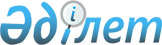 Қазақстан Республикасы Президентінің 2000 жылғы 28 шілдедегі N 422 Жарлығына өзгеріс енгізу туралы
					
			Күшін жойған
			
			
		
					Қазақстан Республикасы Президентінің 2003 жылғы 10 ақпандағы N 1021 Жарлығы. Күші жойылды - Қазақстан Республикасы Президентінің 2014 жылғы 12 тамыздағы № 894 Жарлығымен      Ескерту. Күші жойылды - ҚР Президентінің 12.08.2014 № 894 Жарлығымен.      Мемлекеттік меншіктегі денсаулық сақтау объектілерін жекешелендіру жүйесін одан әрі жетілдіру мақсатында қаулы етемін: 

      1. "Жекешелендіруге жатпайтын мемлекеттік меншіктегі объектілердің тізбесі туралы" Қазақстан Республикасы Президентінің 2000 жылғы 28 шілдедегі N 422 Жарлығына (Қазақстан Республикасының ПҮАЖ-ы, 2000 ж., N 29, 354-құжат) мынадай өзгеріс енгізілсін: 

      аталған Жарлыққа қосымшада: 

      7-тармақта "осы аумақтағы монополист" деген сөздер "облыстың, қаланың, ауданның қызмет көрсетілетін аумағындағы бірден-бір мемлекеттік медициналық ұйым" деген сөздермен ауыстырылсын. 

      2. Қазақстан Республикасының Үкіметі бұрын қабылданған актілерді осы Жарлыққа сәйкес келтірсін. 

      3. Осы Жарлық қол қойылған күнінен бастап күшіне енеді.       Қазақстан Республикасының 

      Президенті 
					© 2012. Қазақстан Республикасы Әділет министрлігінің «Қазақстан Республикасының Заңнама және құқықтық ақпарат институты» ШЖҚ РМК
				